Министерство культуры Удмуртской РеспубликиНациональный музей Удмуртской Республики им. К. ГердаПРОГРАММА8 октября 2020 г., ИжевскКонференция проходит в очно-заочном форматеОткрытие конференцииПриветствия. Пленарное заседание.Корпус «Б» Национального музея Удмуртской Республики им. К. Герда, Ижевск, ул. Коммунаров, д. 287Подключиться к конференции Zoomhttps://us02web.zoom.us/j/83654482657Идентификатор конференции: 836 5448 2657Руководитель заседания:Перевозчиков Юрий Александрович, к.и.н., учёный секретарь Национального музея им. К. Герда10.00–10.15 – ПриветствияВолков Александр Фёдорович, директор  Национального музея Удмуртской Республики им. К. ГердаКарис, Алар, PhD, директор Эстонского национального музея (Тарту, Эстония)Тулуз, Эва, PhD, профессор кафедры финно-угроведения Института восточных языков и цивилизаций (Париж, Франция)10.15–12.00 Пленарные доклады (формат онлайн)10.15–10.30 Карм, Светлана, PhD, Пыллу, Наталия, Сельгмяэ, Майдо, Эстонский национальный музей Эстонский национальный музей = музей финно-угорских культур10.30 – 10.50 Червячкова Татьяна Николаевна, Мордовский республиканский объединенный краеведческий музей имени И.Д. ВоронинаВолонтеры в музее. Опыт Мордовского республиканского объединенного краеведческого музея имени И.Д. Воронина (Саранск, Республика Мордовия)10.50–11.10 Волкова Люция Аполлосовна, к.и.н., Глазовский краеведческий музей (Глазов, Удмуртская Республика)Об экспедиции А.П. Смирнова и не только… (новые поступления Глазовского краеведческого музея)11.10–11.30 Кудашкина Инна Николаевна, Мордовский республиканский объединенный краеведческий музей имени И.Д. Воронина (Саранск, Республика Мордовия)«Короб жизни». Свадебный сундук в обрядности мордвы-эрзи и коллекции музея11.30 – 11.50 Володина Инна Павловна, Музей-усадьба П.И. Чайковского (Воткинск, Удмуртская Республика)Чайковский. Только факты. Современная форма предъявления исторического материала на примере передвижной выставки «Сто ответов о Чайковском»11.50 – 12.00 Обсуждение докладов 12.00 – 12.30 ПерерывСекция 1 «Национальный музей: пространство идентичности. Век истории» (очный формат)Руководитель секцииПеревозчиков Юрий Александрович, к.и.н., учёный секретарь Национального музея им. К. Герда12.30–12.45 Казанцева Ольга Алексеевна, к.и.н., Удмуртский государственный университетАрхеологические каталоги и открытки как форма популяризации музейных коллекций (на примере Национального музея Удмуртской Республики имени Кузебая Герда).12.45–13.00 Петрова Елена Павловна, филиал МБУК «Вавожский районный краеведческий музей» «Дом-музей Кузебая Герда»«Чылкыт ву», «Дӧкъя» - этнофутуристические симпозиумы как альтернатива изучения краеведения в музейной среде.13.00–13.15 	Бабенко Надежда Геннадьевна, Музей истории и культуры г.ВоткинскаЭкскурсионные маршруты. Воткинский пруд от истоков до наших дней.13.15–13.30 Карпеева Алла Павловна, Музей истории и культуры г. ВоткинскаЗаписные книжки Геннадия Степановича Ладыгина (1926-1993) – журналиста, писателя как источник по истории событий гражданской войны в Воткинске13.30–13.45 Дьяконова Ольга Владимировна, Национальный музей Удмуртской Республики им. К. ГердаИнклюзия и профориентация в музее: практика подготовки особенного экскурсовода13.45–14.00 Ладейщикова Надежда Олеговна,  Удмуртский республиканский музей изобразительных искусствЗападноевропейское искусство в фондах Удмуртского республиканского музея изобразительных искусств: изучение, сохранение, популяризация коллекции.14.00–14.15 Ютина Татьяна Карловна, к.и.н., Удмуртский государственный университетУдГУ – Музей: магистратура – новый уровень подготовки кадров14.15–14.30 Строк Анна Шайхнуровна, Национальный музей Удмуртской Республики им. К. ГердаНациональный музей Удмуртской Республики и его посетители: взгляд через призму столетия14.30–15.00 Обсуждение докладов.  Подведение итогов работы секцииСекция 2. Литературный музей как пространство культурной памяти (Очный формат)Ижевск, ул. М. Горького, дом 45, кв. 18Руководитель секцииИвшина Мария Владимировна, к.филол.н., заведующая  Музея-квартиры     Г. Д. Красильникова10.15–10.30 Зайцева Татьяна Ивановна, д.филол.н., Удмуртский государственный университетРецепция романа Г. Красильникова «Начало года» современным читателем10.30 –10.45 Скопкарева Светлана Леонидовна, Глазовский государственный педагогический институт имени В.Г. КороленкоКультурно-просветительский ареал Удмуртской Республики: к вопросу о художественной галерее Н.В. Витрука10.45 –11.00 Ившина Мария Владимировна, к.филол.н., Музей-квартира Г. Д. КрасильниковаК вопросу об организации и проведении постоянных Красильниковских чтений11.00 –11.15 Титова Алина Михайловна, Музей-квартира Г. Д. КрасильниковаСовременная виртуальная экскурсия и особенности ее внедрения в деятельность музея-квартиры Г.Д. Красильникова11.15 –11.30 Григорьева Елена Геннадьевна, Музей-квартира Г. Д. КрасильниковаМузейные беседы на тему: «Читая фронтовые письма земляков»11.30 – 11.45 Рыбаков Иван Яковлевич, Удмуртский государственный университетТворчество Г. Красильникова для детей11.45 – 12.00 Петрова Елена Никифоровна, Удмуртский государственный университетТема Великой Отечественной войны в произведениях Г. Красильникова12.00 –12.15 Максимова Ольга Михайловна, Удмуртский государственный университетОчерковая проза Г. Красильникова: новые аспекты изучения творчества12.15 –12.30 Трепалина Наталья Евгеньевна, Удмуртский государственный университет Литературный музей в сохранении национально-культурной идентичности.12.30 – 12.45 Разина Юлия Николаевна, Удмуртский государственный университетОбраз Г. Д. Красильникова в воспоминаниях детского поэта Германа Ходырева12.45 – 13.15 Перерыв13.15 – 14.45 Мастер-класс «Мастерская начинающего исследователя»14.45–15.00 Обсуждение докладов.  Подведение итогов работы секции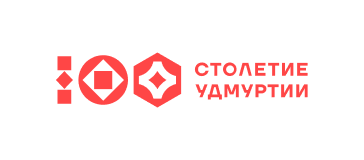 Международный научно-практический форум100-летие государственности Удмуртии:исторические вехи и перспективы развития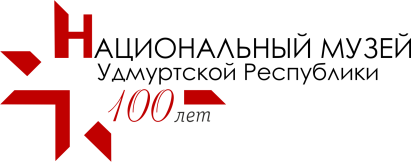 III ВСЕРОССИЙСКАЯ НАУЧНО-ПРАКТИЧЕСКАЯ КОНФЕРЕНЦИЯ «МУЗЕЙНЫЕ ЧТЕНИЯ В АРСЕНАЛЕ»